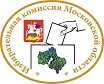 Московская областьТЕРРИТОРИАЛЬНАЯ ИЗБИРАТЕЛЬНАЯ КОМИССИЯ ГОРОДА РЕУТОВР Е Ш Е Н И Еот 26.07.2024 № 239/54О регистрации Нистряну Екатерины Андреевны, выдвинутой 
избирательным объединением «Региональное отделение в Московской области Политической партии «НОВЫЕ ЛЮДИ» кандидатом вдепутаты Совета депутатов городского округа Реутов Московской области по многомандатному избирательному округу № 2 на выборах депутатов Совета депутатов городского округа Реутов Московской области, 
назначенных на 8 сентября 2024 годаПроверив соблюдение требований норм Федерального закона 
«Об основных гарантиях избирательных прав и права на участие в референдуме граждан Российской Федерации», Закона Московской области «О муниципальных выборах в Московской области» при выдвижении кандидата в депутаты Совета депутатов городского округа Реутов Московской области по многомандатному избирательному округу № 2 Нистряну Екатерины Андреевны, территориальная избирательная комиссия города Реутов установила следующее.Порядок выдвижения кандидата в депутаты Совета депутатов городского округа Реутов Московской области по многомандатному избирательному округу № 2 Нистряну Екатерины Андреевны, выдвинутой избирательным объединением «Региональное отделение в Московской области Политической партии «НОВЫЕ ЛЮДИ» и представленные им документы для регистрации, соответствуют требованиям статей 27, 30 Закона Московской области «О муниципальных выборах в Московской области».На основании изложенного и учитывая наличие решения конференции избирательного объединения о выдвижении кандидата, на которое распространяется действие пунктов 3 - 6 статьи 35.1 Федерального закона «Об основных гарантиях избирательных прав и права на участие в референдуме граждан Российской Федерации», территориальная избирательная комиссия города Реутов РЕШИЛА:1.Зарегистрировать Нистряну Екатерину Андреевну кандидатом в депутаты Совета депутатов городского округа Реутов Московской области по многомандатному избирательному округу № 2 на выборах депутатов Совета депутатов городского округа Реутов Московской области, 1994 года рождения, образование – высшее, место жительства –Воронежская область, г. Воронеж, основное место работы или службы, занимаемая должность – МУК « Музейно- выставочный центр» городского округа Реутов, Московской области. Лектор-экскурсовод, выдвинутой избирательным объединением - «Региональное отделение в Московской области Политической партии «НОВЫЕ ЛЮДИ». Основание для регистрации – решение конференции избирательного объединения о выдвижении кандидата – ВЫПИСКА ИЗ ПРОТОКОЛА Общего собрания Регионального отделения в Московской области Политической партии «НОВЫЕ ЛЮДИ» по выдвижению кандидатов в депутаты представительных органов местного самоуправления Московской области, назначенных к проведению на 8 сентября 2024 года.Время регистрации 17 час. 27 мин.2.Выдать Нистряну Екатерине Андреевне, удостоверение зарегистрированного кандидата в депутаты Совета депутатов городского округа Реутов Московской области по многомандатному избирательному округу № 2 установленного образца.3. Разместить настоящее решение в сетевом издании «Вестник Избирательной комиссии   Московской области» и на сайте администрации городского округа Реутов.4. Контроль за исполнением настоящего решения возложить на председателя территориальной избирательной комиссии города Реутов Зотову О.Н.Председатель территориальнойизбирательной комиссиигорода Реутов		                                                                               О.Н. ЗотоваСекретарь территориальнойизбирательной комиссиигорода Реутов		                                                                                 Н.Ю. Филатова  